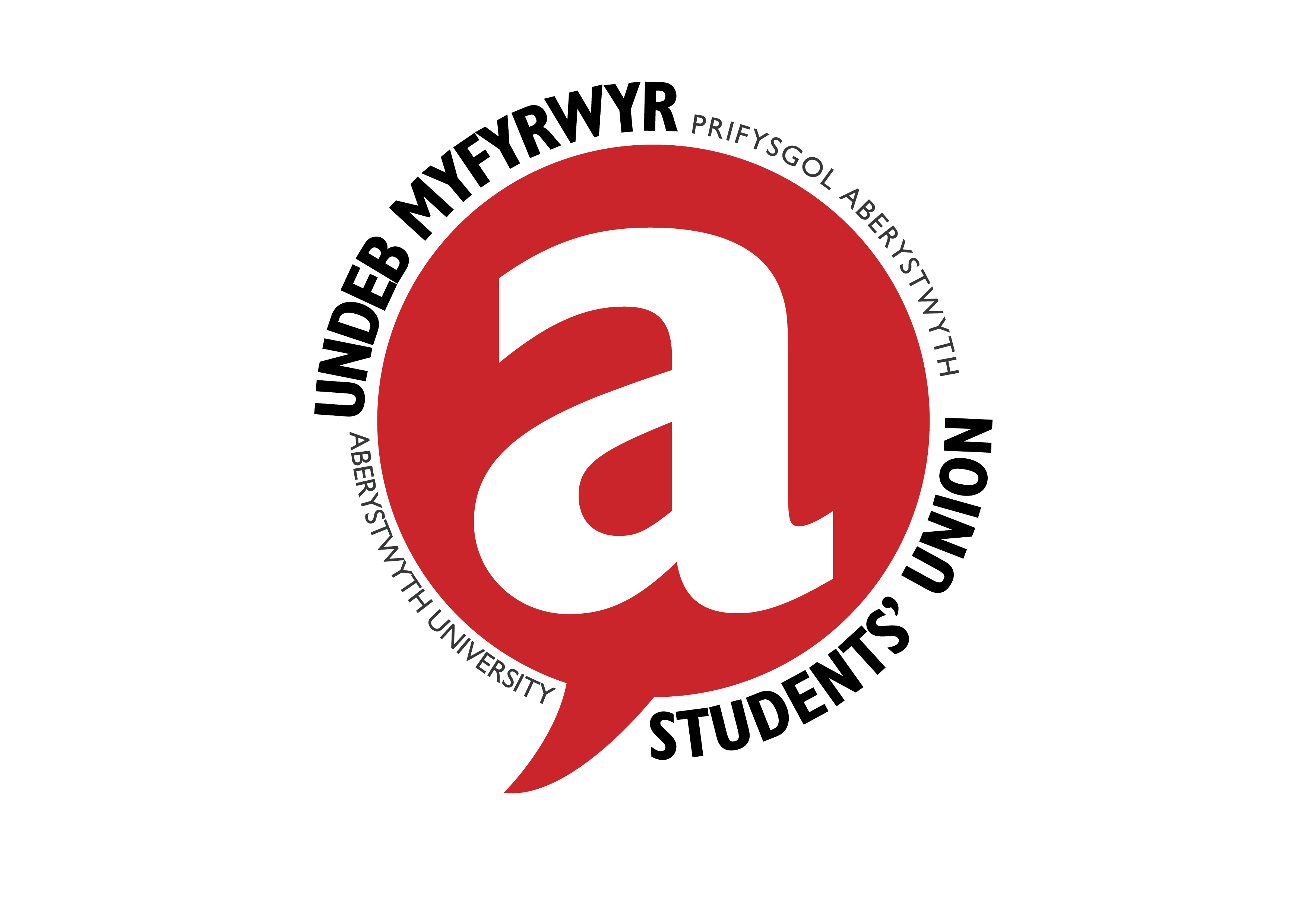 AUSUTrustee Board Meeting  15th January 2020Room 4PresentDhan Rhamnatsing (DR) 		- AUSU President, Chairperson & TrusteeWojtek Salski (WS)	 		- AUSU Student Opportunities Officer & TrusteeLydia Chilvers (LC)			- AUSU Wellbeing Officer & TrusteeDebra Croft (DC)			- AUSU External TrusteeRyan Beasley (RB)			- AUSU External Trustee & Deputy ChairpersonAlice Raven (AR)			- AUSU Undergraduate TrusteeDan Steward (DS)			- AUSU Postgraduate TrusteeIn attendanceTrish McGrath (TM)			- AUSU CEOAnnmarie Evans (AE)			- AUSU People & Wellbeing Manager (notetaker) Apologies for Absence
Apologies received from Peter Curran, Olymbia Petrou, Alan Roberts, Chloe Wilkinson-Silk and Tomos Ifan.Declarations of Interest
No declarations of interest.Minutes of the previous meeting
Minutes of the previous meeting held 22nd November 2020 were approved.
Matters Arising/Action SheetOfficers looking at their campaigns budget ongoing.Officers to talk to students regarding issues with grant allocation - ongoingFinance: Management Accounts 
TM gave an overview of the Management accounts to November 2019.  The main areas to note wereCommunications & Engagement – down on fayres but will have to check if it’s up to date.  Salaries – saving Manager was on maternity. SU Marketing generally over – things that come from other departments, will look at ensuring the costs come out of the correct budgetSupport  & Representation – still chasing £5,000 for A Team and VolunteersProject expenses – TM to clarify what this includes Student Opportunities – vehicle hire down – TM will look into thisBUCS – we have done a contribution to the 3G pitch – TM to clarify  The Board noted the information and thanked TM for the cashflow statement.CEO Report/KPIs
TM gave an overview of activities since the last meeting.  Areas covered were Staffing, Chwarae Teg, Finance & Resources, Opportunities, officer 360 feedback, Living Wage renewal, SU Space, Financial Statement.KPI update – mostly in red because halfway through the year.  Next board meeting we will have a better idea.  Nothing vastly different.  CEO ObjectivesMostly on track.  Development wise TM met with Steve Coole regarding work around development of the Board including annual training for Board and Officer training in June.  The Board asked that TM focus on relationships with external, for e.g. if VC goes who else will need to build relationship with.Action - TMOfficer UpdateThe Officers gave the Board an overview of activity since the last meeting.NSS Report
TM provided the Board with NSS results to note.  Key things to take away is satisfaction has increased overall.  External Trustee Resignation
Peter Curran has submitted his resignation as of today due to work commitments.  The Board would like to pass on their thanks to Peter for all his advice and support over the last 5 years and we wish him well in his current role.  TM and AE will start to look at recruitment.
Action – TM/AERisk RegisterRB explained the reason for the review of the Risk Register as it comes under Board Responsibility.  As the Board didn’t have time to review the whole document it was agreed that Section 4 onwards will be reviewed and brought back to next Trustee Meeting.Action – AE to add to next agendaAOBTM apologised for not being able to provide papers before meeting.RB reminded the Board that as it is block grant submission, it is timely that NUS have released the pay and reward benchmarking across the sector and asked that TM provide information on staff wages against the benchmark and bring back to the next Board.Action - TMEnd of meetingMEETING ADMINISTRATIONSTRATEGY